EUNEC newsletter April 2014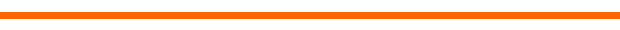 EUNEC statements on early school leaving 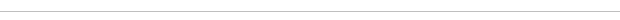 EUNEC participated at the meeting of the European Commission Stakeholder Group on Early School Leaving and on Early Childhood Education and Care Meeting of the Council for Education, Youth, Culture and Sport, 24 February 2014 Taking stock of the Europe 2020 Strategy for smart, sustainable and inclusive growth www.eunec.euEUNEC-secretariat  c/o Onderwijsraad  Kunstlaan 6 bus 6 - 1210 Brussel 
Tel.:+32 2 227 13 70 - e-mail: eunec@vlor.be - www.eunec.eu

This mail was sent to [email address suppressed]. You can unsubscribe or change your e-mail address